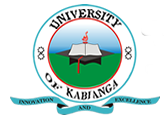 UNIVERSITY OF KABIANGAUNIVERSITY EXAMINATIONS2015/2016 ACADEMIC YEARSECOND YEAR FIRST SEMESTER EXAMINATIONFOR THE DEGREE OF BACHELOR OF SCENCE IN BIOCHEMISTRYCOURSE CODE: BIO 211COURSE TITLE: GENERAL BIOCHEMISTRYDATE: 2ND DECEMBER, 2015TIME: 2.00 P.M-5.00 P.MINSTRUCTIONS TO CANDIDATES:Answer ALL questions in section A and any other TWO in section B.SECTION A; 40 MARKSIdentify any four trace elements and describe their importance in plants. (8 marks)Write notes on muscle cell. (8 marks)Describe the plasma membrane. (8 marks)Describe the structure of a neuron. (8 marks)Discuss the nitrogen cycle. (8 marks)SECTION B; 30 MARKSDiscuss the light phase of photosynthesis. (15 marks)Discuss production of red blood cells. (15 marks)Discuss structural lipids. (15 marks)